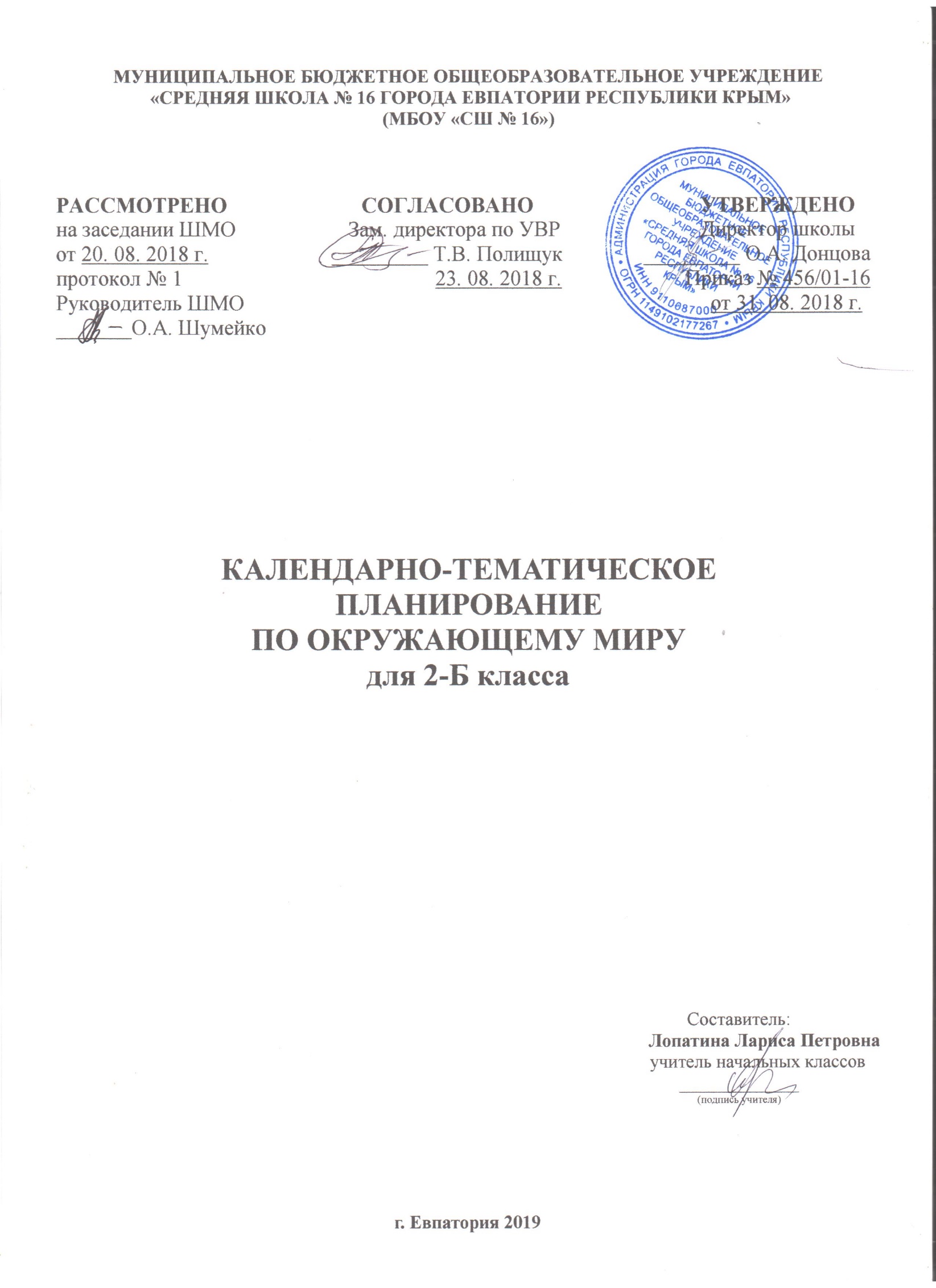 № п/п№ п/пДатаДатаТема урока планфактпланфактТема урока 1. Где мы живем?(4 часа)1. Где мы живем?(4 часа)1. Где мы живем?(4 часа)1. Где мы живем?(4 часа)1. Где мы живем?(4 часа)03.09Родная страна.05.09Город и село. Обучающий проект «Родной город».10.09Природа и рукотворный мир. Презентация проекта «Родной город».12.09Наш адрес в мире. Проверочная работа № 1 по теме «Где мы живём?». 2. Природа (20 часов)2. Природа (20 часов)2. Природа (20 часов)2. Природа (20 часов)2. Природа (20 часов)17.09Неживая и живая природа. 19.09Явления природы. Практическая работа № 1. «Знакомство с устройством термометра, измерение температуры». ТБ.24.09Что такое погода. В гости к осени.26.09В гости к осени. Экскурсия «Наблюдение осенних явлений в природе». ТБ.01.10Звездное небо.03.10Заглянем в кладовые земли. Практическая работа № 2. «Знакомство с горными породами и минералами». ТБ.08.10Про воздух. 10.10Про воду.15.10Какие бывают растения. Практическая работа № 3. «Распознавание деревьев, кустарников и трав». ТБ.17.10Какие бывают животные. 22.10Невидимые нити. Итоговая контрольная работа № 1 за I четверть.24.10Дикорастущие и культурные растения. Практическая работа № 4. «Знакомство с растениями». ТБ.29.10Дикие и домашние животные. 07.11Комнатные растения. Практическая работа № 5. «Отработка приемов ухода за комнатными растениями». ТБ.12.11Животные живого уголка. Про кошек и собак. Практическая работа № 6. «Уход за животными живого уголка». ТБ.14.11Красная книга.19.11Будь природе другом! Презентация проекта «Красная книга».21.11Обобщение. Проверочная работа №2 по теме «Природа».3. Жизнь города и села (10 часов)3. Жизнь города и села (10 часов)3. Жизнь города и села (10 часов)3. Жизнь города и села (10 часов)3. Жизнь города и села (10 часов)26.11Что такое экономика. 28.11Из чего что сделано. 03.12Как построить дом. 05.12Какой бывает транспорт. 10.12Культура и образование. Экскурсия «Знакомство с достопримечательностями родного города». ТБ.12.12Все профессии важны. Обучающий проект «Профессии».17.12В гости к зиме. Экскурсия «Наблюдение зимних явлений в природе». ТБ.19.12В гости к зиме.24.12Обобщение. Итоговая контрольная работа № 2 за II четверть.26.12Презентация проекта «Профессии».4. Здоровье и безопасность (9 часов)4. Здоровье и безопасность (9 часов)4. Здоровье и безопасность (9 часов)4. Здоровье и безопасность (9 часов)4. Здоровье и безопасность (9 часов).01Строение тела человека. .01Если хочешь быть здоров. .01Берегись автомобиля! .01.Школа пешехода. Практическая работа № 7. «Отработка правил перехода улицы». ТБ..01Домашние опасности. .01Пожар. .01На воде и в лесу. .02Опасные незнакомцы..02Обобщение. Проверочная работа № 3 по теме «Здоровье и безопасность».5. Общение (7 часов)5. Общение (7 часов)5. Общение (7 часов)5. Общение (7 часов)5. Общение (7 часов).02.Наша дружная семья. .02Обучающий проект «Родословная»..02В школе. .02Правила вежливости. Практическая работа № 8. «Отработка основных правил этикета». ТБ..02Ты и твои друзья. .02Мы – зрители и пассажиры.  Презентация проекта «Родословная»..03Обобщение. Проверочная работа № 4 по теме «Общение».6. Путешествия (18 часов)6. Путешествия (18 часов)6. Путешествия (18 часов)6. Путешествия (18 часов)6. Путешествия (18 часов).03Посмотри вокруг. Экскурсия  «Ознакомление с формами земной поверхности родного края». ТБ..03Ориентирование на местности. Компас. Практическая работа №  10. «Определение сторон горизонта по компасу». ТБ..03Ориентирование на местности. Итоговая контрольная работа № 3 за III четверть..03Формы земной поверхности. .03Водные богатства. Экскурсия «Ознакомление с водоемами родного края». ТБ..04В гости к весне. Экскурсия «Наблюдение весенних изменений в природе». ТБ..04Россия на карте. Обучающий проект «Города России»..04Россия на карте. Практическая работа №  11. «Освоение приемов чтения карты». ТБ..04Путешествие по Москве. Московский Кремль. .04Город на Неве. .04Путешествие по Оке. .04Путешествие по планете. .04Путешествие по материкам. .04Страны мира. .05Страны мира. Итоговая контрольная работа № 4 за IV четверть..05Презентация  проектов «Города России»,  .05Презентация  проектов «Страны мира».05Игра «Города России».05Впереди лето. Итоговый урок за год.